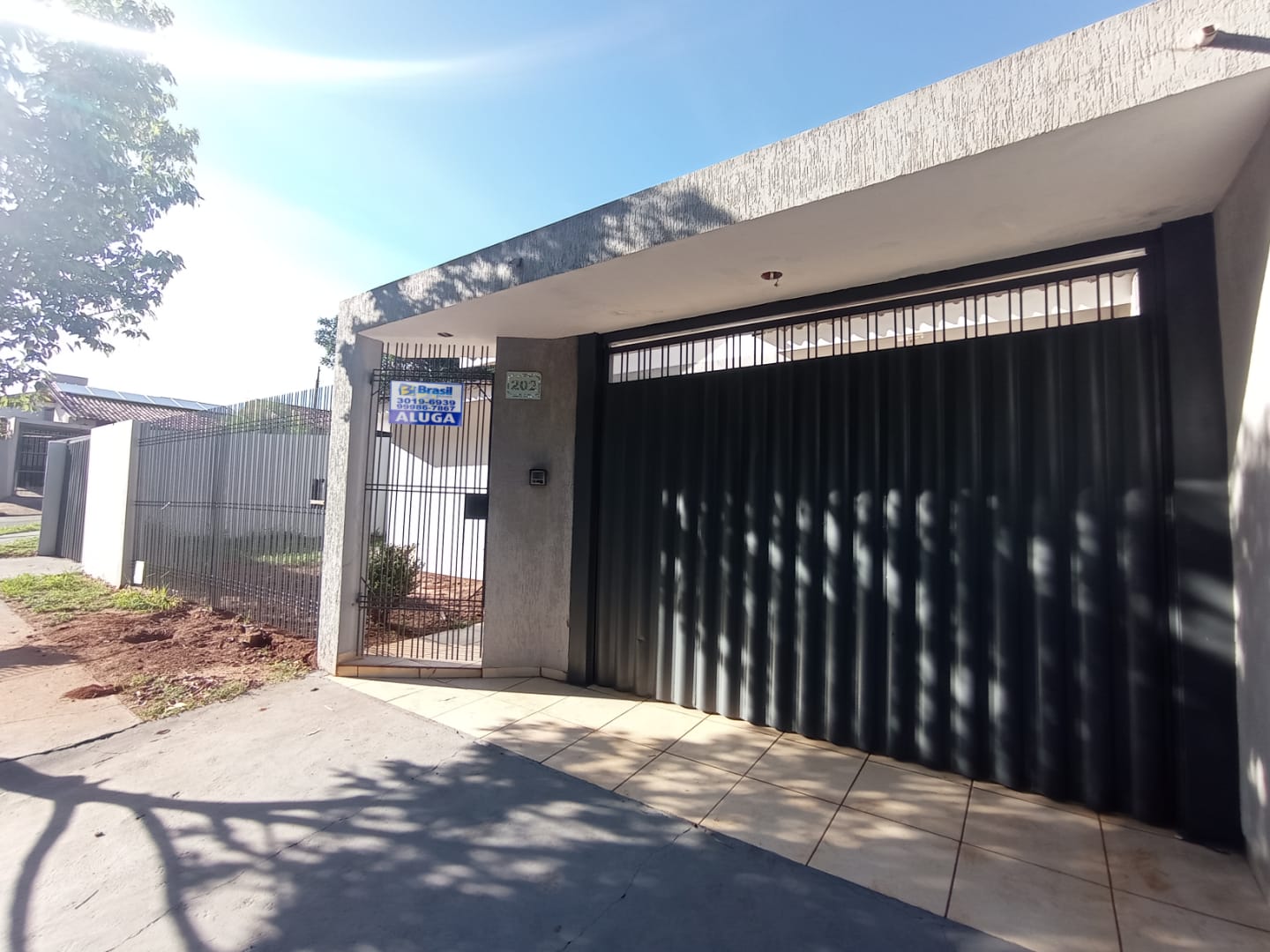 Aluga - CasaRua 3 Marias 202, Jd Céu Azul3 quartos sendo 1 Suíte com Guarda-roupa e Ar condicionadoCozinha planejadaLavanderia cobertaSala de StarGaragem2 portão de entrada para carroR$1.100,00